Уважаемые родители! Как бы Вы не были заняты на работе, личными делами, ПОМНИТЕ, что дети – это отражение и продолжение родителей. Все, чему ребенок когда-то научился и хорошему, и плохому во многом зависит от Вас. Ведь именно Вы несете полную ответственность за своего ребенка до достижения им совершеннолетия!!! 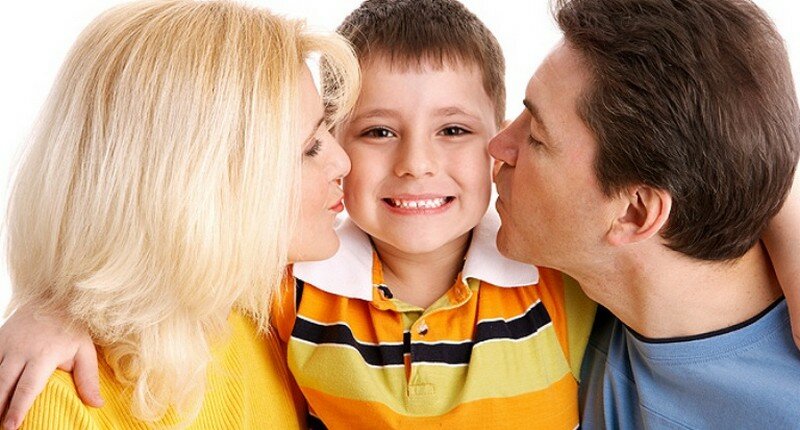 